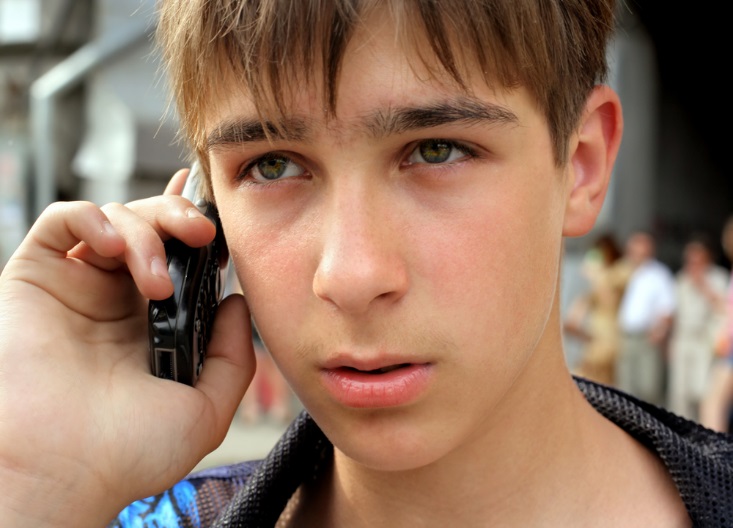 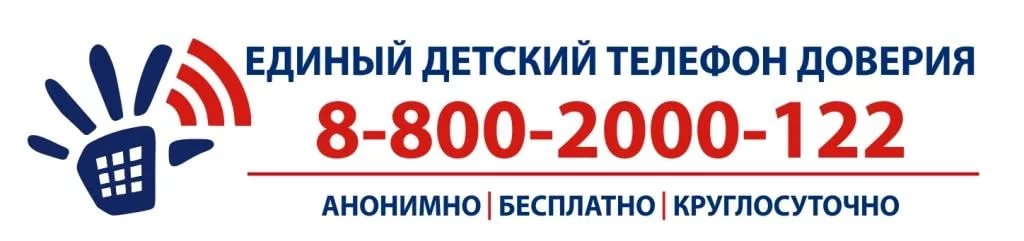 Просто набери номер: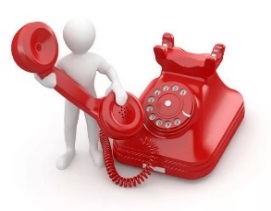 Просто набери номер:8 (3467) 35-15-99круглосуточноДетская общественная приемная8-950-502-74-52круглосуточноДежурная служба 
Ханты-Мансийского межрайонного следственного отдела8 (3467) 39-83-00круглосуточноТелефон доверия УМВД России 
по Ханты-Мансийскому автономному округе - Югре8 (3467) 32-05-15Пн – Пт: с 900 – 1700КУ ХМАО – Югры 
«Ханты-Мансийский центр занятости населения»8 (3467) 38-82-09Пн – Пт: с 900 – 1700«Горячая линия» по летнему отдыху детей 
и обращениям граждан «Опасная площадка» 
Ханты-Мансийского района  
МКУ ХМР "Комитет по культуре, спорту и социальной политике"8 (3467) 35-15-45Пн – Пт: с 900 – 1700Отдел опеки и попечительства 
администрации Ханты-Мансийского района8 (3467) 32-84-65Пн – Пт: с 900 – 1700Комитет по образованию
администрации Ханты-Мансийского района8 (3467) 30-15-72Пн – Пт: с 900 – 1700Служба «Помощь» 
БУ ХМАО – Югры «Ханты-Мансийский комплексный центр социального обслуживания населения»8 (3467) 93-07-60Пн – Пт: с 900 – 1700БУ ХМАО – Югры 
«Ханты-Мансийский центр социальной 
помощи семье и детям»89088893895круглосуточноБУ ХМАО – Югры «Ханты-Мансийска районная больница»